оказания платных медицинский услуг в ООО «Стоматология на Присягина»1.ОБЩИЕ ПОЛОЖЕНИЯНастоящие Правила разработаны с целью упорядочения оказания платных медицинских услуг населению дополнительно к гарантированному объему бесплатной медицинской помощи, предусмотренной программой госгарантий.Положение определяет порядок и условия предоставления платных медицинских услуг пациентам в ООО «Стоматология на Присягина» (далее - Общество) и является обязательным для исполнения сотрудниками, оказывающими платные медицинские услуги.1.3 Предоставление платных медицинских услуг осуществляется в соответствии с нормативными правовыми актами: 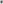 Федеральный закон от 21.11.2011 № 323-ФЗ «Об основах охраны здоровья граждан вРоссийской Федерации»; - Гражданский кодекс РФ,Бюджетный кодекс РФ,Налоговый кодекс РФ,Федеральный закон от 12.01.1996 № 7-ФЗ «О некоммерческих организациях»;Закон РФ от 07.02.1992 № 2300-1 «О защите прав потребителей»;- Постановление Правительства РФ от 4 октября 2012 года № 1006 «Об утверждении    Правил предоставления медицинскими организациями платных медицинских услуг»;  - Приказ Минфина РФ от 16.12.2010 № 174-н «Об утверждении Плана счетов бухгалтерского учета бюджетных учреждений и Инструкции по его применению».1.4. В настоящих Правилах используются следующие основные понятия:«платные медицинские услуги» - медицинские услуги, предоставляемые на возмездной основе за счет личных средств граждан, средств юридических лиц и иных средств на основании договоров, в том числе договоров добровольного медицинского страхования для предоставления медицинских услуг физическим лицам (далее - договор);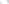 «потребитель» - физическое лицо, имеющее намерение получить либо получающее платные медицинские услуги лично в соответствии с договором. Потребитель, получающий платные медицинские услуги, является пациентом, на которого распространяется действие Федерального закона ”06 основах охраны здоровья граждан в Российской Федерации”,«заказчик» - физическое (юридическое) лицо, имеющее намерение заказать (приобрести) либо заказывающее (приобретающее) платные медицинские услуги в соответствии с заключенным договором;«исполнитель» — ООО «Стоматология на Присягина», предоставляющее платные медицинские услуги потребителям.2.ОСНОВНЫЕ ПОЛОЖЕНИЯ2.1. Платные медицинские услуги предоставляются на работы (услуги) выполняемые при осуществлении медицинской деятельности в амбулаторных условиях в соответствии с перечнем, указанным в лицензии на осуществление медицинской деятельности.2,2. Платные медицинские услуги оказываются в пределах уставной деятельности.3.УСЛОВИЯ И ПОРЯДОК ОКАЗАНИЯ ПЛАТНЫХ МЕДИЦИНСКИХ УСЛУГ3.1. Основание для оказания платных медицинских услуг.Основанием для оказания платных медицинских услуг являются.-   желание пациента получить платные медицинские услуги в ООО «Стоматология на Присягина»- оказание медицинских услуг после информирования пациента о возможности получения аналогичных медицинских услуг в соответствии с Программой государственных гарантий бесплатного оказания гражданам медицинской помощи (далее - Программа госгарантий) и (или) целевыми программами в иных медицинских учреждениях;- при оказании медицинских услуг анонимно, за исключением случаев, предусмотренных законодательством Российской Федерации;-   гражданам иностранных государств, лицам без гражданства, за исключением лиц, застрахованных по обязательному медицинскому страхованию, и гражданам Российской Федерации, не проживающим постоянно на ее территории и не являющимися застрахованными по обязательному медицинскому страхованию, если иное не предусмотрено международными договорами Российской Федерации;-  при самостоятельном обращении за получением медицинских услуг в плановом порядке.3.2. Условия оказания платных медицинских услуг.3.2.1.  Устав Общества, определяющий право на оказание платных услуг в пределах основной уставной деятельности.3.2.2. Наличие лицензии на избранный вид медицинской услуги на основании Федерального закона от 04.05.2011 № 99-ФЗ «О лицензировании отдельных видов деятельности».3.2.3.   Наличие действующих сертификатов у специалистов Общества.3.2.4. Платные медицинские услуги предоставляются при наличии добровольного информированного согласия Заказчика, данного в порядке, установленного законодательством РФ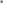 3.2.5.   Оказание платных медицинских услуг осуществляется в соответствии с порядками оказания медицинской помощи, утвержденными Министерством здравоохранения Российской Федерации.3.3. Порядок обращения пациента за информацией об оказании платных медицинских услуг.3.3.1. Платные медицинские услуги могут предоставляться в полном объеме стандарта медицинской помощи, утвержденного Министерством здравоохранения Российской Федерации, либо по просьбе Заказчика в виде осуществления отдельных консультаций или медицинских вмешательств, в том числе в объеме, превышающем объем выполняемого стандарта медицинской помощи.3.3.2. Информация для пациентов размещается на сайте Общества и на информационном стенде Общества.Информация на сайте Общества содержит следующие сведения:а)   наименование учреждения;б) адрес места нахождения учреждения, данные документа, подтверждающего факт внесения сведений об учреждении в Единый государственный реестр юридических лиц с указанием органа, осуществившего государственную регистрацию;в) сведения о лицензии на осуществление медицинской деятельности (номер и дата регистрации, перечень работ (услуг), составляющих медицинскую деятельность Общества в соответствии с лицензией, наименование, адрес места нахождения и телефон выдавшего ее лицензирующего органа);г)   прейскурант платных медицинских услуг;д) сведения о медицинских работниках, участвующих в предоставлении платных медицинских услуг, об уровне их профессионального образования и квалификации;е) режим работы Общества, график работы медицинских работников, участвующих в предоставлении платных медицинских услуг;ж)   адреса и телефоны Министерства здравоохранения Тульской области, Территориального органа Федеральной службы по надзору в сфере здравоохранения и территориального органа Федеральной службы по надзору в сфере защиты прав потребителей и благополучия человека.3.3.3 Требования к профессиональной подготовке специалистов по оказанию платныхуслуг. Платные медицинские услуги оказываются только сотрудниками Общества, имеющие сертификаты. Услуги среднего и младшего медперсонала по оказанию платных услуг контролируются директором.3.3.4. Договор на предоставление платных медицинских услуг физическим и юридическим лицам заключается заказчиком и исполнителем в письменной форме.4. ПОРЯДОК ОФОРМЛЕНИЯ ЗАКАЗЧИКОВ ПО ПЛАТНЫМ УСЛУГАМДиректор Общества принимает непосредственное участие в организации платных услуг населению, координирует поток пациентов и является ответственным лицом за оказание платных услуг.Если оказание платных медицинских услуг пациенту требует информацию о применении лекарственных препаратов, расходных материалов, медицинских изделий, медицинского оборудования, Общество по требованию заказчика обязано предоставить ему необходимые сведения: о сроках их годности (гарантийных сроках), показаниях (противопоказаниях) к применению.Оформление услуг потребителя на лечение с использованием дорогостоящих методов лечения, при наличии зафиксированного в медицинской документации информирования его о возможности лечения альтернативными и бесплатными методами, производится на условиях оплаты медицинских услуг в соответствии с настоящими Правилами.Ответственность Общества за ненадлежащее оказание платных услуг, порядок возмещения причиненного вреда здоровью и жизни пациента, а также морального вреда определяется в соответствии с законодательством РФ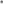 5.УЧЕТ И РАСПРЕДЕЛЕНИЕ ДЕНЕЖНЫХ СРЕДСТВ ОТ ОКАЗАНИЯ ПЛАТНЫХ УСЛУГПорядок поступления и учета денежных средств от приносящей доход деятельности определен Бюджетным Кодексом РФ и Приказом Минфина РФ от 16.12.2010 № 174н «Об утверждении Плана счетов бухгалтерского учета бюджетных учреждений и Инструкциипо его применению».Оплата за медицинские услуги производится путем выписывания бланка строгой отчетности — квитанции в двух экземплярах, применением контрольно- кассовых машин или безналичных расчетов с заказчиком. 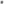 Прием наличных денег подтверждается выдачей заказчику копии бланка-квитанции иликассового чека.Отчетность и порядок налогообложения доходов Общества от приносящей доход деятельности устанавливается действующими инструкциями МНС и Налоговым Кодексом РФ.Финансовые средства, полученные от оказания платных медицинских услуг, после уплаты налогов, в соответствии с действующим законодательством, направляются на цели, связанные с уставной деятельностью Общества.Распределение денежных средств на оплату труда работников, занятых в оказании платных медицинских услуг, производится согласно порядку распределения средств от приносящей доход деятельности, утвержденному приказом по Обществу.За допущенные нарушения лечебно-диагностического процесса, на основании заключения (протокола) комиссии по экспертизе качества оказываемой медицинской помощи, производится снятие средств с общей суммы наработанного дохода за отчетный период Общества.6. ЗАКЛЮЧИТЕЛЬНЫЕ ПОЛОЖЕНИЯ6.1 Прейскурант (тарифы) на платные медицинские услуги, оказываемые в Обществе, утверждается директором Общества. 6.2 В Прейскуранте медицинских услуг в зависимости от сложности работы прописаны постоянные скидки, а также повышающие коэффициенты на следующие виды услуг:6.2.1 Постоянные скидки: -  при одновременном восстановлении коронками 2-х и более зубов действует скидка 20%-  при одновременном протезировании двух челюстей полными съемными пластиночными протезами действует скидка 10%6.2.2 Повышающие коэффициенты:- коэффициент 1,5 используется при протезировании зубов в короткие сроки (срочное протезирование) 7.КОНТРОЛЬ ЗА ПРЕДОСТАВЛЕНИЕМ ПЛАТНЫХ МЕДИЦИНСКИХ УСЛУГКонтроль за организацией и качеством выполнения платных •медицинских услуг, а также правильностью взимания платы с населения осуществляют в пределах своей компетенции министерство здравоохранения Ставропольского края и другие государственные органы, на которые в соответствии с нормативными правовыми актами Российской Федерации и Ставропольского края возложены функции по контролю за деятельностью медицинской организации.Государственная и общественная защита прав потребителей осуществляется в соответствии с Законом Российской Федерации от 07.02.1992 № 2300-1 «О защите прав потребителей».При выявлении по жалобе потребителя услуги ненадлежащего качества ее оказания, а также опасной для жизни, здоровья, имущества потребителя и окружающей среды медицинская организация обязана незамедлительно извещать об этом соответствующие органы, осуществляющие контроль за качеством и безопасностью услуг.За нарушение прав пациентов, установленных законами и иными нормативными правовыми актами Российской Федерации, исполнитель услуги несет дисциплинарную, административную, уголовную или гражданско-правовую ответственность в соответствии с законодательством Российской Федерации.Общество с ограниченной ответственностью «Стоматология на Присягина» (ООО «Стоматология на Присягина»)ПРАВИЛАОт 16.08.2016 №6-прг.НовомосковскУТВЕРЖДЕНЫ ПриказомООО «Стоматология на Присягина»От «16» августа 2016г №19